Протокол № 24Об итогах закупа ИМН «Частичный протез среднего уха для тимпанопластики с изменяемой длиной».г. Алматы                                                                                                                            01.08.2018г.                                                                                                                                                                                        Организатор закупок РГП на ПХВ «Казахский Национальный Медицинский Университет имени С.Д.Асфендиярова» Министерства Здравоохранения Республики Казахстан, находящегося по адресу г. Алматы, ул. Толе Би 94, в соответствии с п.103 главой 10 Правил  организации и проведения закупа лекарственных средств, профилактических (иммунобиологических, диагностических, дезинфицирующих) препаратов, изделий медицинского назначения и медицинской техники, фармацевтических услуг по оказанию гарантированного объема бесплатной медицинской помощи и медицинской помощи в системе обязательного социального медицинского страхования» утвержденного Постановлением Правительства РК от 30.10.2009 г. № 1729, провел закуп способом запроса ценовых предложений  по следующим наименованиям:Выделенная сумма 1 199 500 (один миллион сто девяносто девять тысяч пятьсот) тенге. Место поставки товара: г. Алматы,  Университетская клиника  «Аксай» мкр. Таусамалы, ул. Жана Арна д. 14/1.Организатор закупок РГП на ПХВ «Казахский национальный медицинский университет имени С.Д. Асфендиярова» МЗ РК РЕШИЛА: Признать закуп по лоту №  1 несостоявшимся на основании отсутствия представленных ценовых предложений.          Председатель комиссии:С.Ж.АСФЕНДИЯРОВ АТЫНДАҒЫҚАЗАҚ ҰЛТТЫҚ МЕДИЦИНА УНИВЕРСИТЕТІ 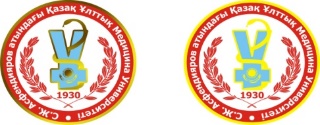 КАЗАХСКИЙ НАЦИОНАЛЬНЫЙ МЕДИЦИНСКИЙ  УНИВЕРСИТЕТ ИМЕНИ  С.Д.АСФЕНДИЯРОВАП.ПНаименование  ТовараКраткое описаниеЕд.измКол-воЦена за единицу товараОбщ. стоим. Товара
(в тенге)1Частичный протез среднего уха для тимпанопластики с изменяемой длинойПротез из титана для тимпанопластики неполный регулируемый (изменяемая длина и наклон головной пластины) от 1,5 до 5,5мм., диаметр стержня 0,20мм., диаметр основания 0,60мм., Размер головной пластины 3,50х2,50 мм. Растяжимый стержень. Индивидуально упакован. Стерильный.шт10119950,001 199 500,00   Руководитель Департамента экономики и финансов                                                                                        Утегенов А.К.         Члены комиссии:Руководитель управления государственных закупок                                                                 Кумарова Н.А.Руководитель отдела лекарственного обеспечения                                                                     Адилова Б.А.Секретарь комиссии                                              Айдарова А.О.